濮阳市第二人民医院（市眼科医院）公开招聘岗位表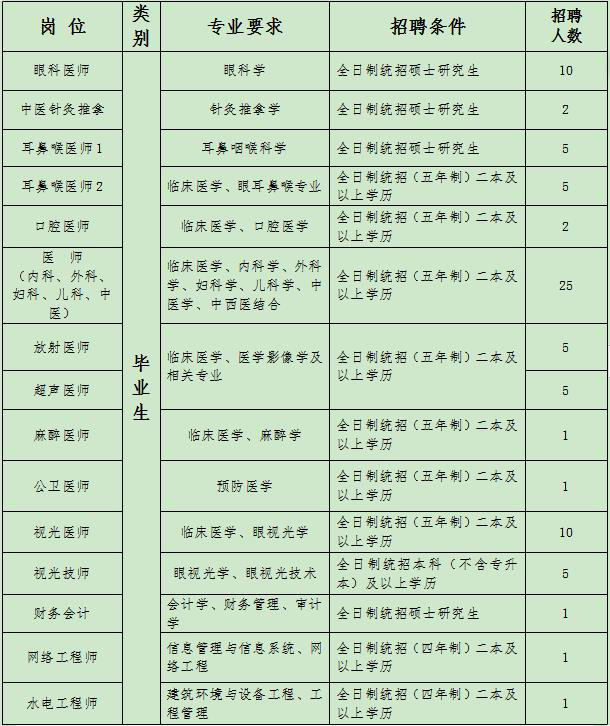 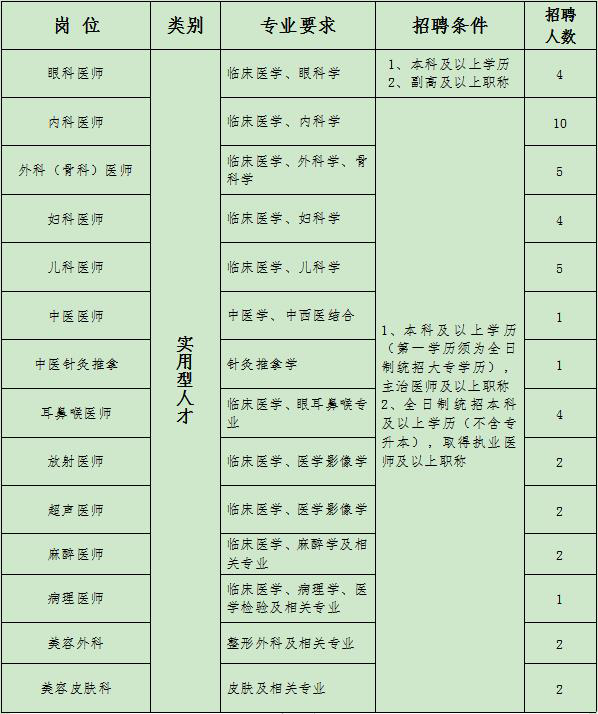 